Karta zgłoszeniowaGminny Dzień Sportu, 17.06.2023 r.Turniej piłki Nożnej o Puchar Burmistrza 2023*) Każdy z zawodników winien legitymować się dowodem osobistym, paszportem lub legitymacją szkolną w przypadku młodszych zawodników celem udokumentowania swojego zameldowania (zawodnik musi być mieszkańcem miejscowości, którą reprezentuje) - uzgodniono jednocześnie, że w drużynie z Łan Wielkich występować mogą mieszkańcy osiedla „Jagiellońska”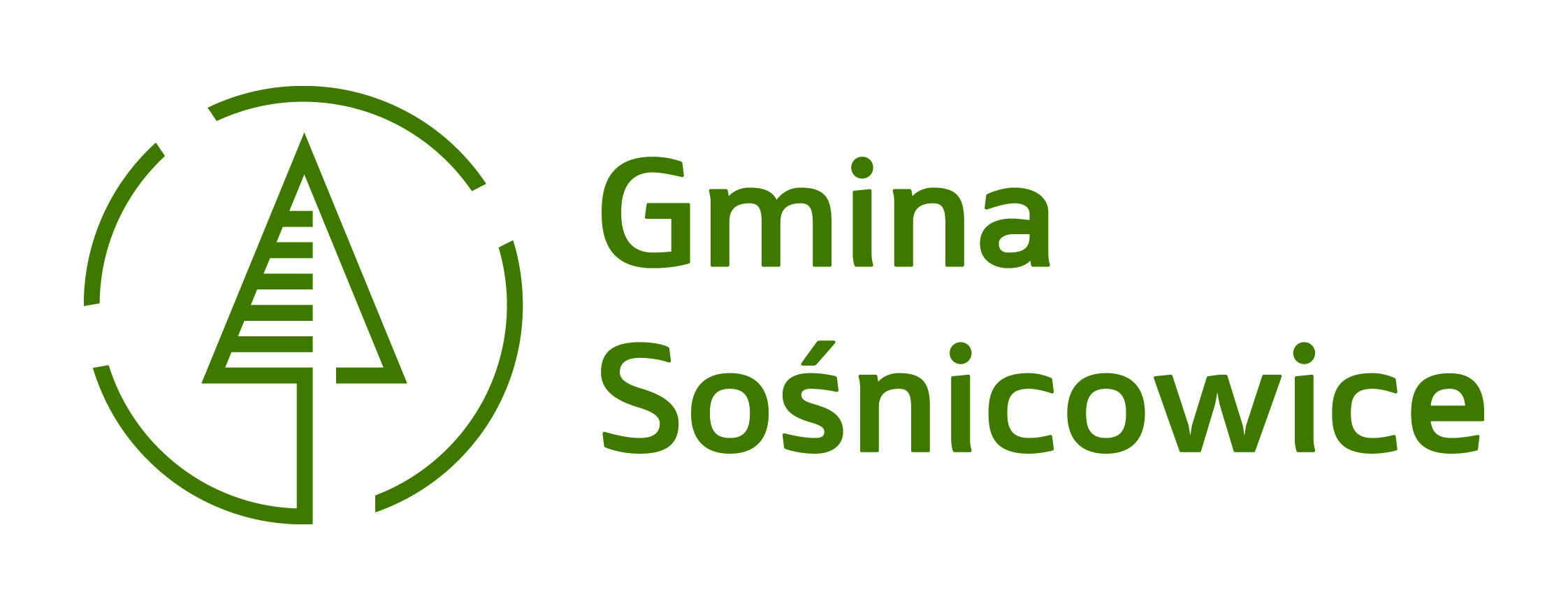 Nazwa drużyny:Miejscowość:Osoba do kontaktu:
(imię i nazwisko, nr telefonu)Zawodnicy*:1.Zawodnicy*:2.Zawodnicy*:3.Zawodnicy*:4.Zawodnicy*:5.Zawodnicy*:6.Zawodnicy*:7.Zawodnicy*:8.Zawodnicy*:9.Zawodnicy*:10.